The first point of contact is your child’s class teacher. Your next point of contact is the SENDCo, Mrs Harding or the Head Teacher, Mrs McHugh.  Appointments can be made by contacting the school office or by telephoning 0161 480 2715Mrs McHugh is happy to speak to prospective parents and arrange a tour of the school.  Please contact the School Office to arrange an appointmentYou can email the head teacher at the following address:  schooladmin@calegreen.stockport.sch.ukYou can also contact Parents and Carers Together Stockport (PACTS), SENDIASS (Special Educational Needs and Disabilities Information Advice and Support Service) and Parents in Partnership Stockport (PIPS)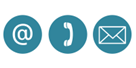 Who can I contact for further information?